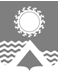 АДМИНИСТРАЦИЯ СВЕТЛОГОРСКОГО СЕЛЬСОВЕТА  ТУРУХАНСКОГО РАЙОНА КРАСНОЯРСКОГО КРАЯПОСТАНОВЛЕНИЕп. Светлогорск21.08.2017                                                                                                                                           № 72-ПВ целях приведения нормативных правовых актов администрации Светлогорского сельсовета в соответствие с действующим законодательством, руководствуясь статьями 19, 22 Устава Светлогорского сельсовета Туруханского района Красноярского края, ПОСТАНОВЛЯЮ:1. Признать утратившим силу постановление администрации Светлогорского сельсовета  Туруханского района Красноярского края от 26.03.2015 №15-П «О внесении изменений в постановление администрации Светлогорского сельсовета Туруханского района Красноярского края от «02» июня 2014 года № 26-П «Об утверждении положения межведомственной комиссии на территории Светлогорского сельсовета Туруханского района Красноярского края».2. Опубликовать постановление в газете «Светлогорский вестник» и разместить на официальном сайте администрации Светлогорского сельсовета. 3.  Контроль над исполнением настоящего постановления оставляю за собой. 4. Постановление вступает в силу в день, следующий за днем его официального опубликования. Глава Светлогорского сельсовета 				                                              А.К. КришталюкО признании утратившим силу постановления администрации Светлогорского сельсовета от 26.03.2015 №15-П «О внесении изменений в постановление администрации Светлогорского сельсовета Туруханского района Красноярского края от «02» июня 2014 года № 26-П «Об утверждении положения межведомственной комиссии на территории Светлогорского сельсовета Туруханского района Красноярского края»